ŠESTO LORDOVO PISMOLepo pozdravljene mlajše in starejše prijateljice, lepo pozdravljeni mlajši in starejši prijatelji iz Osnovne šole Marije Vere!Preživeli smo prve počitnice v času, ko se morate učiti, pa ne smete v šolo, ko vam je omejeno druženje s sošolci in prijatelji. So vam pa med počitnicami odpravili nekatere omejitve in vam s tem dali upanje, da se razmere počasi izboljšujejo. Naravi ste dali čas, da si malo oddahne. Ko se približam vodi in se okopam, čutim manj neprijetnih vonjav. Ko globoko vdihnem, čutim, da je zrak bolj čist. Ko pogledam z vrha hriba, vidim dlje kot kadarkoli. Vendar slišim, da se bodo, še preden se boste vi vrnili v šolo, delavci vrnili v tovarne. Spet bodo zabrneli stroji, spet se bodo ceste napolnile z avtomobili in tovornjaki, spet se bo v ozračje valil dim, spet bomo z zrakom vdihavali prašne delce, spet bodo reke dobile neprijeten vonj.In zakaj? Zato, da boste spet lahko hodili na sprehod v nakupovalna središča, namesto v gozd. Da boste spet lahko kupovali stvari, ki jih za življenje ne potrebujete. Spet boste zaostrili spor z naravo. Spet se boste počutili nepremagljivi. Do naslednje katastrofe.Med počitnicami manj opazno minevajo prazniki. Med nedavnimi ste praznovali dan upora proti okupatorju in praznik dela. Med mojim dremanjem pri urah zgodovine, sem nekaj slišal tudi o dogodkih, ki jih s tema praznikoma častite. Prvi je spomin na veličastne dogodke, na upor majhnega naroda proti sili, ki je vladala večjemu delu Evrope, zato da ohrani svoj jezik, svojo kulturo, svojo svobodo. Vendar moji pasji možgani marsičesa ne razumejo. Imate praznik. Pa imate tudi svobodo? Drugi praznik je praznik dela. Delavci so se dolga desetletja bojevali za svoje pravice. In glede na to, da vsi praznujete ta praznik, bi si mislil, da ste vsi zadovoljni. Vendar v šoli vidim in slišim otroke, ki glasno pripovedujejo, kje so bili na počitnicah, kaj vse so jim starši kupili, razkazujejo nove šolske torbe in peresnice. Nekateri pa ostajajo ob strani, ker jim je težko povedati, da niso bili na počitnicah, zadovoljni so s staro šolsko torbo, v kateri pa še ni vseh zvezkov, saj je staršem za njih zmanjkalo denarja. Pa so tudi oni otroci delavcev. Moj najljubši praznik je kulturni praznik, čeprav tudi tega, kaj je kultura, kot si jo predstavljate ljudje, ne razumem čisto dobro. Ta praznik mi je najljubši, ker sem 8. februarja pred dobrimi štirimi leti prišel v moj zdajšnji dom. Star sem bil dva meseca in pol, moje bratce in sestrice so že vse odpeljali v nove domove, tako da sta se lahko moja pasja mama Beti in njena skrbnica v celoti posvečali samo meni in sem kar užival. Vendar sem vedel, da je tudi zame čas, da grem v nov trop in ko sta pome prišla Matjaž in njegova prijateljica, sem šel pač z njima. Pripravljen sem se bil prilagoditi in sem ju sklenil čim bolj oponašati. Opazil sem, da doma na nogah nosita stvar, ki se ji reče copat. Da bi jima ugajal, sem tudi jaz poskušal nositi copate. Ker se niso prilegali pasjim tačkam, sem jih nosil v gobčku. In ker so bili izdelani tako, kot vse, kar naredite ljudje, so se začeli trgati. Kriv sem bil pa jaz. Ko se je Matjaž usedel, je pogosto namesto mene v naročje vzel stvar, ki ji rečete knjiga. In ko je odšel od doma, sem poskusil, kaj je tako dobrega v teh knjigah. Pregrizel sem se do četrtine kar zajetne knjige, ko se je Matjaž vrnil domov. Bil je precej jezen, slišal sem nekaj novih besed, prepričan sem bil, da zato, ker nisem knjige predelal v celoti. Zato sem drugi dan vzel drugo knjigo in se še bolj potrudil. Ne vem zakaj je bil Matjaž še bolj jezen. Začel je prestavljati knjige na višje police, tako da sem se moral tretji dan zares potruditi, da sem prišel do ene, za katero sem pozneje, ko sem začel hoditi v šolo, ugotovil, da se ji reče delovni zvezek. Pri tem mi je pa uspelo predelati samo prvih par strani, potem sem pa obupal. Tako da, drage učenke in učenci, verjemite, da se strinjam z vami, delovni zvezki so zares neprebavljivi. Vendar bi danes z veseljem zagrizel še v kakšnega, verjamem, da tudi marsikdo od vas, če bi lahko spet vsi skupaj hodili v šolo, tako kot pred sedaj že skoraj dvema mesecema. Pošiljam vam par fotografij iz mojih nekdanjih in par iz zdajšnjih časov.Lepo vas pozdravlja vaš pasji prijatelj Lord. 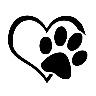 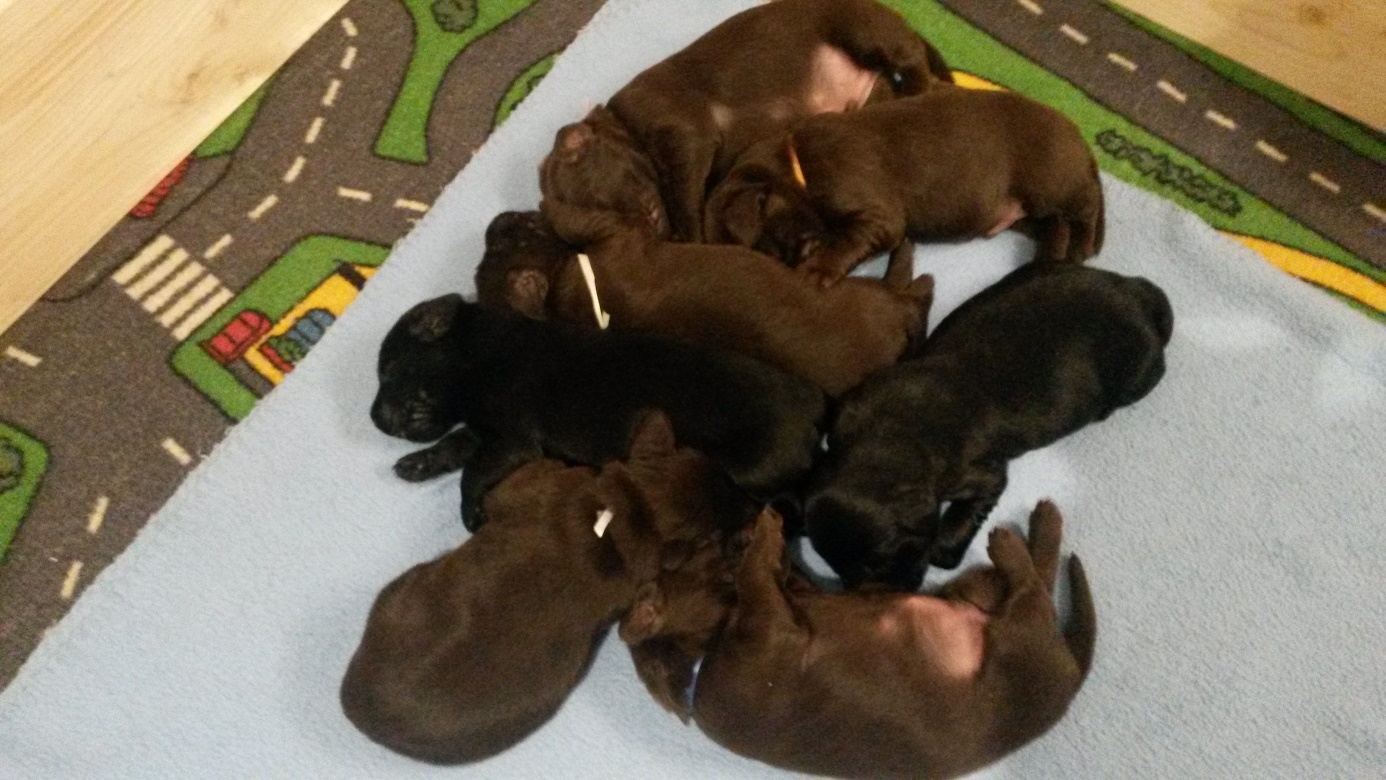 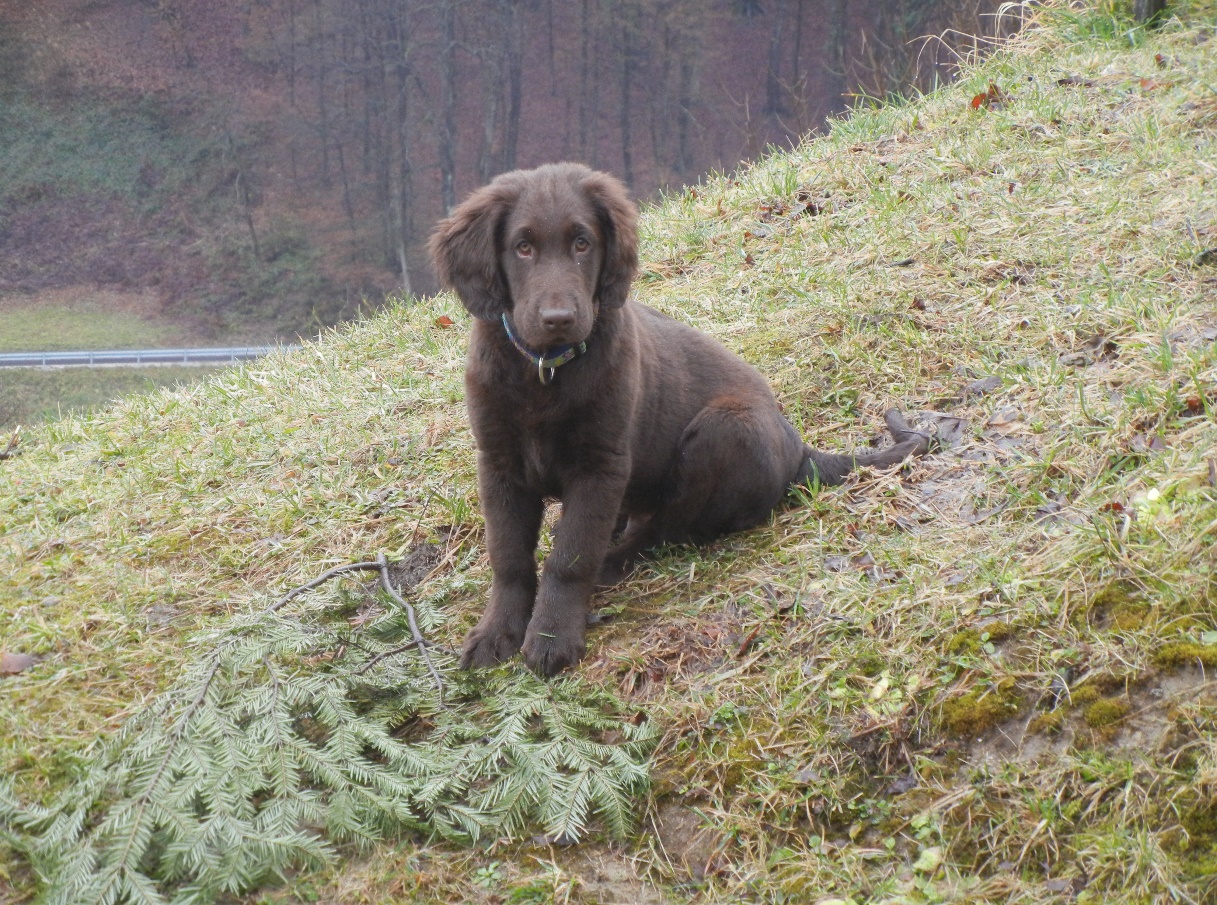 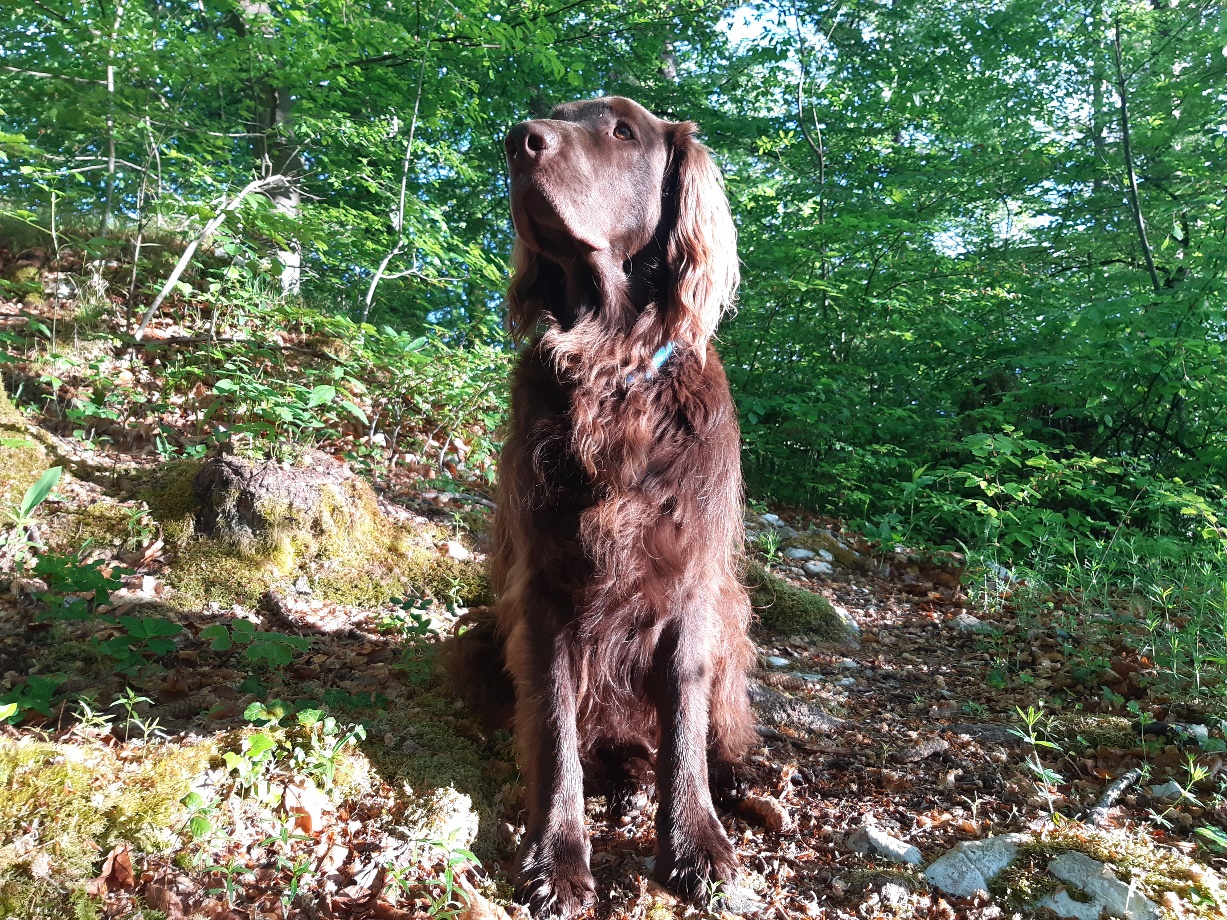 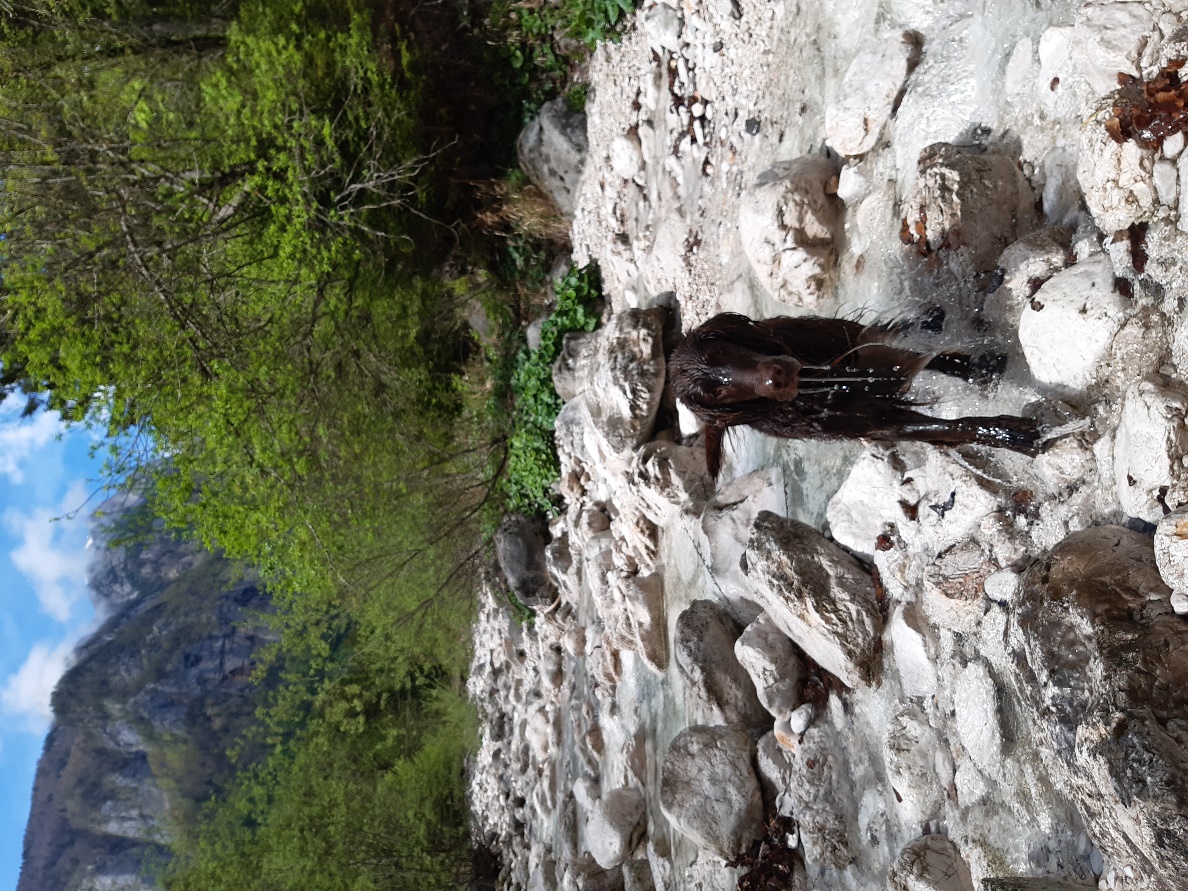 